MINISTERUL MEDIULUI, APELOR ȘI PĂDURILOR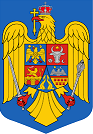 ORDIN Nr................/.....................2021pentru completarea Secțiunii 1 din Nomenclatorul lucrărilor și serviciilor care se prestează de către autoritățile publice pentru protecția mediului în regim de tarifare și cuantumul tarifelor aferente acestora, aprobat prin Ordinul ministrului mediului și dezvoltării durabile nr. 1108/2007Având în vedere Referatul de aprobare al Direcției Evaluare Impact și Controlul Poluării nr. DEICP/129725/16.11.2021,În temeiul art.23 alin. (2) din Ordonanţa de urgenţă a Guvernului nr.195/2005 privind protecţia mediului, aprobată cu modificări şi completări prin Legea nr.265/2006, cu modificările şi completările ulterioare, al art.57 alin. (1), (4) și (5) din Ordonanța de urgență a Guvernului nr. 57/2019 privind Codul administrativ, cu modificările și completările ulterioare, precum și al art.13 alin. (4) din Hotărârea Guvernului nr.43/2020 privind organizarea și funcționarea Ministerului Mediului, Apelor și Pădurilor,ministrul mediului, apelor şi pădurilor emite următorul 		ORDIN: Art. I. - Secțiunea 1 din Nomenclatorul lucrărilor și serviciilor care se prestează de către autoritățile publice pentru protecția mediului în regim de tarifare și cuantumul tarifelor aferente acestora, aprobat prin Ordinul ministrului mediului și dezvoltării durabile nr. 1108/2007, publicat în Monitorul Oficial al României, Partea I, nr. 629 din 13 septembrie 2007, cu modificările și completările ulterioare, se completează după cum urmează:1. După pct.3, se introduce un nou punct, pct.31, cu următorul cuprins:„”. Art. II. –  Prezentul ordin se publică în Monitorul Oficial al României, Partea I.MINISTRUL MEDIULUI, APELOR ȘI PĂDURILORBarna TÁNCZOSAvizat:Secretar de Stat                                                                    Robert-Eugen SZÉP                                                          Secretar GeneralCorvin NEDELCUSecretar General AdjunctTeodor DULCEAȚĂDirecția JuridicăCristian ALEXE, DirectorDirecția Economico- Financiară Dinu – Octavian NICOLESCU, Director Direcția Afaceri EuropeneLiliana BARA, DirectorDirecția Evaluare Impact și Controlul PoluăriiDorina MOCANU, DirectorDirecția Evaluare Impact și Controlul PoluăriiMarilena DONCUȚĂ, Director adjunctDaniela PINETA, Șef ServiciuServiciul Evaluare ImpactElaborat: Gabriela OSICEANU, consilier superior, Serviciul Evaluare ImpactNr. crt.Scopul lucrării sau al serviciuluiTipul lucrării sau al serviciului care se presteazăCuantumul tarifului care se încasează, fără TVA (lei)Precizări suplimentare31Parcurgerea procedurii de revizuire a amenajamentelor silvice care se suprapun parțial sau total peste arii naturale protejate de interes comunitar, în conformitate cu Ordinul ministrului mediului, apelor și pădurilor  nr. 1947/26.10.2021  Încadrare031Parcurgerea procedurii de revizuire a amenajamentelor silvice care se suprapun parțial sau total peste arii naturale protejate de interes comunitar, în conformitate cu Ordinul ministrului mediului, apelor și pădurilor  nr. 1947/26.10.2021  Analiza calității raportului de mediu0